            Общество  с  ограниченной  ответственностьюНПО “Хорда”                                            ИНН 5029214075Р/с 40702810040000023581Банк:  ПАО «Сбербанк» г.МоскваК/с 30101810400000000225БИК 044525225141009, М.О., г. Мытищи,                                       1-ый проезд К.Маркса, д.3, литер 3, оф.1  (495) 586 20 93Куда: Красноярское УФАС России660017, г.Красноярск, пр.Мира, 81"Д"От кого: ООО НПО «Хорда»141009, М.О., г. Мытищи, 1-ый проезд К.Маркса, д.3, литер 3, оф.1npohorda@mail.ruНомер извещения в ЕИС 32009242721Жалоба на действия заказчика, конкурсной, аукционной или котировочной комиссии(по Федеральному закону №223-ФЗ "О закупках товаров, работ, услуг отдельными видами юридических лиц")Заказчик: Публичное акционерное общество «Межрегиональная распределительная сетевая компания Сибири» (ПАО «МРСК Сибири»).Место нахождения и почтовый адрес Заказчика: 660021, г. Красноярск, ул. Бограда 144а., E-mail: Krukov_AA@rosseti-sib.ru, тел.: (391) 274-41-42Контактное лицо Заказчика: Лобова Анна Андреевна, ведущий специалист управления методологии и организации закупочной деятельности департамента логистики и МТО ПАО «МРСК Сибири».E-mail: Lobova_aa@rosseti-sib.ru., тел.: (391) 2593713.Участник размещения заказа (заявитель): ООО НПО «Хорда», ИНН: 5029214075. Адрес: 141006, Московская область, г. Мытищи, 1-ый проезд К. Маркса, д.3, литер 3, оф.1; телефон: +7 (495) 586 20 93; e-mail: npohorda@mail.ru; контактное лицо: Хорохорин Николай Владимирович.Адрес официального сайта, на котором размещена информация о размещении    заказа: https://rosseti.roseltorg.ru/  АО "ЕЭТП"Номер извещения в ЕИС № 32009242721.Конкурс в электронной форме № 20-1047 на право заключения договора поставки арматуры к самонесущему изолированному проводу (СИП) 6-35 кВ для нужд филиалов ПАО «МРСК Сибири» - «Алтайэнерго», «Горно - Алтайские электрические сети», «Красноярскэнерго», «Кузбассэнерго – РЭС», «Хакасэнерго».Дата опубликования извещения о проведении открытого конкурса: 16.06.2020 годаДата и время окончания подачи заявок: 02.07.2020 в 16:00 года.Дата подведения итогов конкурса: 	17.08.2020 года.По мнению Заявителя: Документация о закупке содержит положения нарушающие требования уставленные в ст. 3 Федерального закона от 18.07.2011 N 223-ФЗ (ред. от 01.05.2019) "О закупках товаров, работ, услуг отдельными видами юридических лиц"Доводы жалобы: 16.06.2020 года ПАО "МЕЖРЕГИОНАЛЬНАЯ РАСПРЕДЕЛИТЕЛЬНАЯ СЕТЕВАЯ КОМПАНИЯ СИБИРИ" опубликовало извещение о проведении закупки: Конкурс в электронной форме № 20-1047 на право заключения договора поставки арматуры к самонесущему изолированному проводу (СИП) 6-35 кВ для нужд филиалов ПАО «МРСК Сибири» - «Алтайэнерго», «Горно - Алтайские электрические сети», «Красноярскэнерго», «Кузбассэнерго – РЭС», «Хакасэнерго».В Приложение № 2 к части II «ИНФОРМАЦИОННАЯ КАРТА ЗАКУПКИ» Требования к участникам закупки; сведениям и документам, представляемым в составе заявки участника закупки указано, что у Участника закупки должно быть Наличие аттестации оборудования, материалов и систем, рекомендованных для применения на объектах ДЗО ПАО «Россети», которое подтверждается Заключением аттестационной комиссии ПАО «Россети» (в том числе полнотекстовая версия), при наличии подтверждающей информации на сайте: http://www.rosseti.ru/investment/science/attestation/ (пункт 14).Согласно п. 3.4.2. Документации о закупке в случае неполного представления документов, перечисленных в пунктах 10, 12, 14 части II «ИНФОРМАЦИОННАЯ КАРТА ЗАКУПКИ» Закупочная комиссия отклоняет заявку, поданную на участие в закупке.Таким образом, отсутствие аттестации оборудования, материалов и систем, рекомендованных для применения на объектах ДЗО ПАО «Россети», которое подтверждается Заключением аттестационной комиссии ПАО «Россети» является основанием для отклонения заявки, поданной на участие в закупке.Согласно пункту 1.1 Методики ПАО «Россети» проведения аттестации оборудования, материалов и систем в электросетевом комплексе (далее также – Методика проведения аттестации, Методика) Методика является внутренним документом ПАО «Россети» (далее - Общество) и определяет процедуру проведения аттестации оборудования, материалов и систем, а также их производственных площадок, предназначенных для применения на объектах электросетевого хозяйства (далее - объекты) дочерних и зависимых обществ ПАО «Россети» (далее - ДЗО Общества), осуществляющих деятельность по передаче и распределению электрической энергии (в т.ч. передачу электроэнергии посредством использования объектов ЕНЭС). Настоящая Методика устанавливает организационную структуру и функции участников системы аттестации, а также процедуры проведения аттестации. В отношении ДЗО Общества настоящая Методика содержит положения общего (методологического) характера с описанием процесса взаимодействия Общества с ДЗО при организации работы по вопросам оборудования, материалов и систем в электросетевом комплексе ДЗО.Аттестация оборудования, материалов и систем (далее - оборудование), поставляемых на объекты электросетевого хозяйства ДЗО Общества (далее - Аттестация), проводится в соответствии с Положением ПАО «Россети» о единой технической политике в электросетевом комплексе, утвержденным решением Совета директоров ПАО «Россети» (протокол от 22.02.2017 №252).Согласно пункту 1.3 Методики целями аттестации являются:- поддержание бесперебойного электроснабжения потребителей, надежного,безопасного и эффективного функционирования объектов ДЗО Общества;- повышение надежности и безопасности на объектах ДЗО Общества за счетпредотвращения поставок оборудования, материалов и систем, несоответствующих по своим характеристикам требованиям отраслевойнормативно-технической документации (НТД), стандартам и НТД Общества иусловиям применения;- повышение качества изготовления, технических характеристик оборудования и материалов за счет организации работы с изготовителями и поставщиками по результатам эксплуатации оборудования на действующих объектах ДЗО Общества.Согласно пунктам 1.1 и 1.2 Положения ПАО «Россети» «О единой технической политике в электросетевом комплексе» (далее - Положение) является внутренним документом Общества, разработано в соответствии с действующим законодательством и является основополагающим документом, обязательным для применения в деятельности дочерних и зависимых обществ ПАО «Россети» (далее - ДЗО), осуществляющих деятельность по передаче и распределению электрической энергии. Соблюдение требований Положения является обязательным для структурных подразделений Общества и ДЗО.Согласно пункту 1.1 Порядка проведения аттестации оборудования, материалов и систем в электросетевом комплексе на электросетевых объектах ДЗО ПАО «Россети» (далее – Порядок проведения аттестации) настоящий Порядок проведения аттестации оборудования, материалов и систем в электросетевом комплексе (далее - Порядок) является внутренним документом Общества и разработан на основании Методики ПАО «Россети» по проведению аттестации оборудования, материалов и систем в электросетевом комплексе» (далее - Методика) и является неотъемлемой частью Методики. Настоящий Порядок предназначен для использования всеми участниками процедуры Аттестации. Порядок проведения аттестации устанавливает процедуру и сроки подачи материалов Заявителями, рассмотрения документации и материалов на оборудование, материалы и системы (далее - оборудование), представленные на Аттестацию, подготовки и утверждения заключений аттестационных комиссий (ЗАК) в Обществе, продления срока их действия, согласования извещений об изменении ТУ, а также принятия Деклараций.Порядок проведения аттестации определяет проведение аттестации оборудования в 5 этапов:1 этап. Подача заявок.2 этап. Актуализация перечня аттестации, где указывается информация о текущем состоянии рассмотрения заявок на Аттестацию оборудования, о представленных материалах, сроках, а также иная необходимая информация по мероприятия, связанным с прохождением аттестации.3 этап. Разработка технических требований (при необходимости, если отсутствует СТО), предварительное рассмотрение материалов, представленных для Аттестации оборудования, определение схемы Аттестации и, в случае необходимости, программы и методики испытаний.4 этап. Анализ представленных материалов, при необходимости – подготовка и проведение испытаний. Подготовка и утверждение ЗАК, подтверждающего (или неподтверждающего) возможность применения оборудования на объектах Обществ.5 этап. Формирование и актуализация Перечня оборудования, материалов и систем, рекомендованных к применению на объектах ДЗО Общества.Согласно Порядку проведения аттестации (разделы 2-5) сроки прохождения аттестации составляют примерно 213 рабочих дней (указанный срок может быть продлен на разных этапах).При этом система аттестации ПАО «Россети» не может быть заменена системой подтверждения соответствия, предусмотренной Законом о техническом регулировании.Необходимо отметить, что указанная процедура подтверждения соответствия оборудования, технологий, материалов и систем, предлагаемых к поставке для применения на объектах ПАО «Россети» осуществляется аттестационными комиссиями общества, являющихся заказчиками, проведение закупок для которых является обязательным в порядке, установленном Законом о закупках, посредством так называемой внутренней системы аттестации и должна быть проведена до подачи заявки на участие в закупках независимо от того, станешь ли ты победителем в этих закупках, так как является обязательным условием допуска к участию в закупках (как, например, в настоящих закупках), и при этом является длительной и платной услугой для поставщика, которую ему оказывает заказчик.Кроме того, процедуры аттестации и подтверждения соответствия продукции в Российской Федерации регулируются исключительно Законом о техническом регулировании, Федеральным законом от 26.06.2008 № 102-ФЗ «Об обеспечении единства измерений» (далее – Закон об обеспечении единства измерений).Так, согласно статье 9 Закона об обеспечении единства измерений в сфере государственного регулирования обеспечения единства измерений к применению допускаются средства измерений утвержденного типа, прошедшие поверку в соответствии с положениями указанного федерального закона.Статьей 18 Закона о техническом регулировании установлены следующие целиподтверждения соответствия: - удостоверения соответствия продукции, процессов проектирования (включая изыскания), производства, строительства, монтажа, наладки, эксплуатации, хранения, перевозки, реализации и утилизации, работ, услуг или иных объектов техническим регламентам, документам по стандартизации, условиям договоров;- содействия приобретателям, в том числе потребителям, в компетентном выборе продукции, работ, услуг;- повышения конкурентоспособности продукции, работ, услуг на российском и международном рынках;- создания условий для обеспечения свободного перемещения товаров по территории Российской Федерации, а также для осуществления международного экономического, научно-технического сотрудничества и международной торговли.Статьей 20 Закона о техническом регулировании подтверждение соответствия на территории Российской Федерации может носить добровольный или обязательный характер. Добровольное подтверждение соответствия осуществляется в форме добровольной сертификации. Обязательное подтверждение соответствия осуществляется в формах:- принятия декларации о соответствии (далее - декларирование соответствия);- обязательной сертификации.Порядок применения форм обязательного подтверждения соответствия устанавливается Законом о техническом регулировании.Иных способов и требований к подтверждению соответствия продукции законодательством Российской федерации не установлено.Как указано выше, процедуры аттестации и подтверждения соответствия продукции в Российской Федерации регулируются исключительно Федеральным законом № 184-ФЗ «О техническом регулировании».ПАО "МЕЖРЕГИОНАЛЬНАЯ РАСПРЕДЕЛИТЕЛЬНАЯ СЕТЕВАЯ КОМПАНИЯ СИБИРИ"» отнесены к числу заказчиков со специальной правосубъектностью (пункт 1 части 2 статьи 1 Закона о закупках) и проводят закупочные процедуры в соответствии с требованиями названного закона.Согласно части 1 статьи 1 Закона о закупках целями регулирования настоящего федерального закона являются обеспечение единства экономического пространства, создание условий для своевременного и полного удовлетворения потребностей юридических лиц, указанных в части 2 статьи 1 Закона о закупках, в товарах, работах, услугах, в том числе для целей коммерческого использования, с необходимыми показателями цены, качества и надежности, эффективное использование денежных средств, расширение возможностей участия юридических и физических лиц в закупке товаров, работ, услуг (далее также -закупка) для нужд заказчиков и стимулирование такого участия, развитие добросовестной конкуренции, обеспечение гласности и прозрачности закупки, предотвращение коррупции и других злоупотреблений.В соответствии с пунктом 2 части 1 статьи 3 Закона о закупках при закупке товаров, работ, услуг заказчики руководствуются, в том числе принципом равноправия, справедливости, отсутствия дискриминации и необоснованных ограничений конкуренции по отношению к участникам закупки.Включением в документации требований о прохождении аттестации оборудования в аккредитованном Центре ПАО «Россети» грубо нарушены следующие нормы и требования статей 1 и 3 Закона о закупках в части обеспечения добросовестной конкуренции, равноправия, справедливости, предотвращение коррупции и других злоупотреблений.В соответствии с частью 1 статьи 2 Закона о закупках при закупке товаров, работ, услуг заказчики руководствуются Конституцией Российской Федерации, Гражданским кодексом Российской Федерации, названным законом, другими  федеральными законами и иными нормативными правовыми актами Российской Федерации, а также принятыми в соответствии с ними и утвержденными с учетом положений части 3 упомянутой нормы правовыми актами, регламентирующими правила закупки.Таким образом, положение о закупках не является единственным правовым актом, регламентирующим деятельность заказчиков.В этой связи, разрабатываемые заказчиками со специальной правосубъектностью положения о закупках, и на основе них закупочные документации не могут и не должны противоречить действующему законодательству, а право заказчиков устанавливать особенности проведения закупочных процедур не освобождает их от необходимости соблюдения действующего законодательства, прав и законных интересов участников как более слабой стороны в правоотношениях.Установленное заказчиком требование о наличии аттестации в ПАО «Россети» к закупаемым товарам в своей совокупности приводит к необоснованному ограничению конкуренции при проведении закупочной процедуры.Так, предусмотренные в документациях требования о прохождении аттестации оборудования в аккредитованном центре ПАО «Россети» накладывает на участников закупок дополнительные обязательства, не предусмотренные действующим законодательством о техническом регулировании. Более того, добровольная сертификация в настоящем случае по сути своей становится для участников закупки обязательной.По мнению ООО НПО «Хорда», повышенные требования к потенциальным контрагентам должны иметь именно объективное обоснование, соответствовать законодательно закрепленному принципу равенства участников гражданских правоотношений, установленному частью 1 статьи 1 ГК РФ и не должны приводить к необоснованному сокращению количества участников закупочной процедуры.Как отмечено в постановлении Арбитражного суда Московского округа от 17.09.2015 по делу № А40-195614/14, действующим законодательством о закупках не запрещена конкретизация того или иного требования закона, однако любое отступление от названных требований должно иметь под собой объективную документально подтвержденную необходимость.Документация должна содержать четкие, исчерпывающие требования к участникам Закупки, исключающие и возможность субъективного толкования Заказчиком предложений претендентов на участие в Закупках, что в данном случае отсутствовало в части требований Документации к описанию возможных к предложению аналогов (отсутствовали параметры определения аналогичности поставляемых товаров).Следовательно, устанавливая в документации о закупке возможность поставкианалога товара (эквивалента), заказчик обязан в документации установить параметры эквивалентности поставляемых товаров или параметры определения соответствия поставляемого товара требуемому, или параметры, по которым возможно определить равнозначность или превосходство предлагаемого к поставке товара.Согласно части 6 статьи 3 Закона о закупках Заказчик определяет требования к участникам закупки в документации о конкурентной закупке в соответствии с положением о закупке. Не допускается предъявлять к участникам закупки, к закупаемым товарам, работам, услугам, а также к условиям исполнения договора требования и осуществлять оценку и сопоставление заявок на участие в закупке по критериям и в порядке, которые не указаны в документации о закупке. Требования, предъявляемые к участникам закупки, к закупаемым товарам, работам, услугам, а также к условиям исполнения договора, критерии и порядок оценки и сопоставления заявок на участие в закупке, установленные заказчиком, применяются в равной степени ко всем участникам закупки, к предлагаемым ими товарам, работам, услугам, к условиям исполнения договора.Согласно п. 3.5.5 Документации о закупке участник закупки должен принять во внимание, что, если иное не установлено документацией о закупке ссылки в документации о закупке на конкретный тип продукции, производителя, носят лишь рекомендательный, а не обязательный характер. Участник закупки может представить в своей заявке иные типы продукции, при условии, что произведенные замены совместимы между собой, по существу равноценны (эквивалентны) или превосходят по качеству требуемую продукцию, указанную в части V «ТЕХНИЧЕСКАЯ ЧАСТЬ».Согласно п. 3.5.8 Документации о закупке в случае если в части V «ТЕХНИЧЕСКАЯ ЧАСТЬ» указаны товарные знаки, знаки обслуживания, патенты, полезные модели, промышленные образцы, наименования мест происхождения товара или наименования производителей, сопровождаемые словами «или эквивалент», участник процедуры закупки при описании продукции обязан подтвердить соответствие предлагаемой продукции показателям эквивалентности, установленным в документации о закупке.В Приложение № 2 к части II «ИНФОРМАЦИОННАЯ КАРТА ЗАКУПКИ» Требования к участникам закупки; сведениям и документам, представляемым в составе заявки участника закупки указано, что «в случае отсутствия у Участника закупки документа, подтверждающего прохождение аттестации в ПАО «Россети», при условии соответствия в полном объёме всем остальным требованиям закупочной документации и, одновременно, отсутствия трёх или более позиций аналогичного оборудования в перечне оборудования, материалов и систем, рекомендованного для применения на объектах ДЗО ПАО «Россети» (по данным сайта http://www.rosseti.ru/investment/science/attestation/) Конкурсной комиссией может быть принято решение о допуске Участника с неаттестованным оборудованием только при наличии положительного решения Комиссии ПАО «МРСК Сибири» по допуску оборудования, материалов и систем (информация о порядке работы комиссии размещена на официальном сайте ПАО «МРСК Сибири» http://www.mrsk-sib.ru/ в разделе Закупки/Управление закупочной деятельностью)».В настоящем случае названные принципы Заказчиком не соблюдены: наличие в Документации нераскрытых требований к эквивалентности поставляемых товаров, а также противоречивое условие в Закупочной документации о возможности поставки  аналогичного (эквивалентного) оборудования, объективно влечет за собой нарушение названных принципов, поскольку способно ввести в заблуждение участников Закупок, ограничив их число лицами, заранее извещенными о том, какие именно товары и в какой комплектации подлежат представлению, и, в конечном итоге, оставляет разрешение вопроса относительно допуска той или иной заявки к участию в Закупках исключительно на субъективное усмотрение Заказчика.В Техническом задании на проведение закупки на поставку арматуры к самонесущему изолированному проводу (СИП) 6-35 кВ не правомерно установлены дополнительные требования по предоставлению участником Закупки документов:«Участник обязан предоставить следующие документы, подтверждающие соответствие продукции установленным требованиям:5.1. Заключение об аттестации в ПАО «Россети» (ПАО «ФСК ЕЭС») (полнотекстовый документ);5.2. Российские сертификаты (декларации) соответствия требованиям ГОСТ Р (ГОСТ или ТУ (с приложением данных ТУ)) и безопасности;5.3. Протоколы испытаний, указанные в сертификате (декларации);5.4. Документальное подтверждение дилерских прав на поставку предлагаемой продукции с гарантией предприятия производителя либо других документов, подтверждающих право поставки с сохранением гарантии предприятия производителя;5.5. Документальное подтверждение производителем срока службы, гарантии и изготовления, а также страны происхождения продукции; данное подтверждение допускается предоставлять в рамках подтверждения дилерских либо иных прав на поставку предлагаемой продукции по п. 5.4. (для участников-производителей не требуется);5.6. Документацию по монтажу и эксплуатации на русском языке;5.7. Заполненную таблицу соответствия поставляемой продукции установленным требованиям, указанную в приложении 3 к ТЗ, либо заверенное приложение с учетом требований п. 4.9.»ООО НПО «Хорда» считает, что трепания о предоставлении Российских сертификатов (деклараций) соответствия требованиям ГОСТ Р (ГОСТ или ТУ (с приложением данных ТУ)) и безопасности, Заключения об аттестации в ПАО «Россети» (ПАО «ФСК ЕЭС») (полнотекстовый документ), Протоколов испытаний, указанные в сертификате (декларации); документальное подтверждение дилерских прав на поставку предлагаемой продукции с гарантией предприятия производителя либо других документов, подтверждающих право поставки с сохранением гарантии предприятия производителя; документальное подтверждение производителем срока службы, гарантии и изготовления, а также страны происхождения продукции; данное подтверждение допускается предоставлять в рамках подтверждения дилерских либо иных прав на поставку предлагаемой продукции по п. 5.4. (для участников-производителей не требуется) являются излишними и не чем не обоснованы.Так при наличии Сертификатов соответствия предлагаемого к поставке товара, требования о предоставлении документации, имеющейся в распоряжении только у производителя товара (протоколов испытаний, ТУ, подтверждение дилерских права, подтверждение производителем службы, гарантии и изготовления, а также страны происхождения продукции, документации по монтажу и эксплуатации на русском языке), является излишними и ограничивающим конкуренцию, так как участник закупки не может требовать от производителя товара дополнительных документов до момента его полной оплаты, что вынуждает Участника закупки нести дополнительные расходы и ставит участника Закупки в зависимость от предоставления указанных документов производителем товара. Таким образом, требование, установленное Заказчиком, о наличии аттестации оборудования в аккредитованном центре ПАО «Россети», требование Заказчиком предоставления дополнительных документов на продукцию помимо сертификатов соответствия, а также отсутствие требований к эквивалентности поставляемых товаров в Документации о закупке нарушает следующие принципы, установленные ст. 3 Федерального закона от 18.07.2011 N 223-ФЗ  "О закупках товаров, работ, услуг отдельными видами юридических лиц", а именно принципы: равноправие, справедливость, отсутствие дискриминации и необоснованных ограничений конкуренции по отношению к участникам закупки;отсутствие ограничения допуска к участию в закупке путем установления неизмеряемых требований к участникам закупки.На основании изложенного, в соответствии с Федеральным законом от 18 июля 2011 г. N 223-ФЗ "О закупках товаров, работ, услуг отдельными видами юридических лиц", ООО НПО «Хорда», просит Красноярское УФАС России:•	признать установленное в Документации о закупке требование о наличии аттестации оборудования в аккредитованном центре ПАО «Россети» незаконным•	обязать заказчика исключить требования о предоставлении дополнительных документов на предлагаемый к поставке товар по мимо сертификатов соответствия. •	обязать заказчика указать в Закупочной документации критерии, установленные для аналога товара (эквивалента).•	выдать Заказчику предписание на устранение нарушения допущенных нарушений при проведении Закупки, путем внесения изменений в Документацию о закупке•	продлить срок приема заявок на участие в Закупках таким образом, чтобы он составлял не менее пятнадцати дней с момента размещения информации о внесении изменений в Закупочные документации до даты окончания приема заявок.•	назначить новые даты окончания подачи заявок, даты рассмотрения заявок, даты подведения итогов Закупок.Приложения:Копия устава,Копия решения об избрании директора,Копия приказа о назначении директора. «25» июля 2020 годаДиректорООО НПО «ХОРДА»       _________________ Хорохорин Н.В.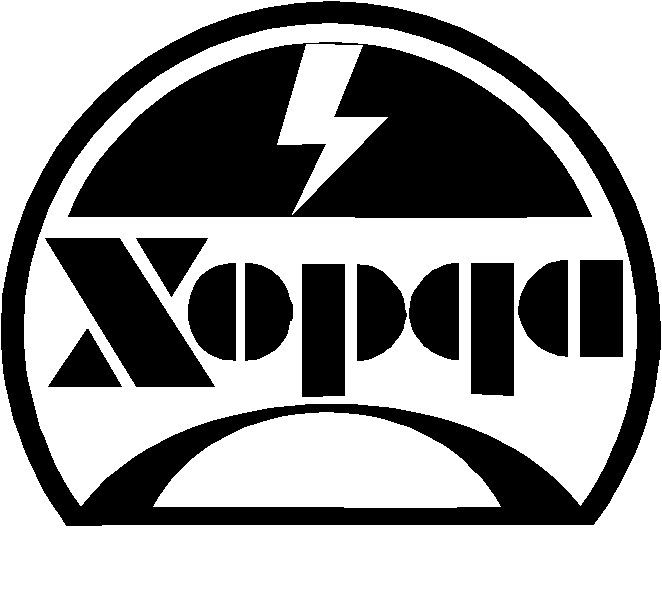 